DOMANDA DI ISCRIZIONE AL SERVIZIO DI ANTICIPO E POSTICIPO SCOLASTICO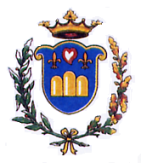 A.S. 2015/2016Al Comune di CorianoArea Servizi alla PersonaServizi Socio educativiIl/La sottoscritto/a  COGNOME			 		 NOME	 			Nato/a a 				il 		 	 residente in 				 Frazione di 		 	 Via/Piazza 			n.	   Cap. 				Tel. 			Cell. 	             	 Cod. Fisc.						E-mail							  (recapito a cui chiede di ricevere tuttele comunicazioni inerenti la presente richiesta)  genitore di COGNOME 					 NOME	 				nato/a a 			 il		  residente in (compilare solo se la residenza del minoreè diversa da quella del richiedente) 				  					frequentante nell’anno scolastico 2015/2016:Scuola 												Classe 			CHIEDEche l’iscrizione del proprio figlio/a al servizio di (barrare la casella del servizio richiesto*):solo anticiposolo posticipoanticipo e posticipoper l’anno 2015/16._________________________________________________________________________________________* tale indicazione è necessaria solo al fine di organizzare il servizio e non anche al fine della determinazione della tariffa che è unica a prescindere dalla richiesta del solo anticipo o solo posticipo.Il sottoscritto dichiara inoltre di essereCONSAPEVOLEche la domanda ha valore di iscrizione al servizio;che comunque l’attivazione del servizio è subordinata al raggiungimento di un numero minimo di n. 2 iscrizioni (per plesso);Coriano, data 					Firma del dichiarante				Informativa sull’uso dei dati personali (articolo 13 del Decreto Legislativo 30 giugno 2003 n. 196 “Codice in materia di protezione dei dati personali”).La informiamo che i dati personali richiesti nel presente modulo da Lei forniti saranno trattati unicamente per i procedimenti amministrativi in corso e per i controlli previsti dalla Legge, sia in forma elettronica che cartacea. Le informazioni fornite potranno essere utilizzate e comunicate ad Enti e/o soggetti pubblici nei limiti previsti da norme di Legge o regolamenti, o quando ciò risulti necessario per lo svolgimento delle funzioni istituzionali; in particolare saranno trasmessi al soggetto incaricato dell’organizzazione del servizio. I diritti dell’interessato in relazione al trattamento dei dati personali sono quelli indicati nell’art. 7 del decreto sopra citato. Il titolare del trattamento dei dati personali è il Comune di Coriano.  Consensoll sottoscritto autorizza il Comune di Coriano ed il soggetto incaricato del servizio al trattamento dei dati personali contenuti nel presente modulo, per le finalità e con le modalità sopra indicate.  Coriano, data 					Firma del dichiarante				Allega:fotocopia di un documento di riconoscimento del richiedente;fotocopia della carta di soggiorno o del permesso di soggiorno (se cittadino non comunitario);copia attestazione di avvenuto pagamento della tariffa.Per ulteriori informazioni: Ufficio Servizi Socio educativi – Piazza Mazzini 15 – Tel. 0541 659844 (dopo le ore 11)